                                                            «ЗАТВЕРДЖЕНО»                                                           наказ начальника відділу освіти,                                                             культури, молоді та спорту                                                            Сахновщинської  селищної ради	  від 13 травня 2022 року № 54ПЕРЕЛІК ТА ОБСЯГИ ЗАКУПІВЕЛЬ ТОВАРІВ, РОБІТ І ПОСЛУГНачальник відділу освіти,культури, молоді та спорту     		                        Григорій ПЕРКІН                                           Головний спеціаліст відділу освіти,                            культури, молоді та спорту	Наталія ПРИХОДЬКО Юрист відділу освіти,                                              культури, молоді та спорту	                              Віта СІДОРОВА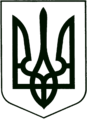                                САХНОВЩИНСЬКА СЕЛИЩНА РАДА              КРАСНОГРАДСЬКОГО РАЙОНУ  ХАРКІВСЬКОЇ ОБЛАСТІ ВІДДІЛ ОСВІТИ, КУЛЬТУРИ, МОЛОДІ ТА СПОРТУ НАКАЗ13.05.2022			             Сахновщина	            	                     № 54   Про визначення переліку та обсягів закупівель товарів, робіт і послуг вартістю до 50 000 гривень, які  необхідно здійснити для забезпечення потреб закладів освіти та культури Сахновщинської селищної радиВідповідно до Указу Президента України від 24.02.2022 № 64/2022 « Про введення воєнного стану в Україні», Закону України «Про затвердження Указу Президента України «Про продовження строку дії воєнного стану в Україні» від 15 березня 2022 року № 2119-IX, Закону України «Про затвердження Указу Президента України «Про продовження строку дії воєнного стану в Україні» від 21 квітня 2022 року № 2212-IX, керуючись постановою  Кабінету Міністрів України  " Про деякі питання здійснення оборонних та публічних закупівель товарів, робіт і послуг в умовах воєнного стану" від 28.02. 2022  № 169, постановою  Кабінету Міністрів України від 12.04.2022 № 437 «Про внесення змін до пункту 1 постанови Кабінету Міністрів України від 28 лютого 2022 № 169»,  у зв’язку з наявною потребою в закупівлі товарів, робіт і послуг,  наказую:Затвердити перелік та обсяги  закупівель товарів, робіт і послуг, якінеобхідно здійснити для забезпечення потреб закладів освіти та культури Сахновщинської селищної ради без застосування електронної системи закупівель вартістю до  50 000 гривень,  що додається.2. Контроль за виконанням  наказу залишаю за собою.Начальник відділу освіти,культури, молоді та спорту     		                        Григорій ПЕРКІН                                           №з/пТовари, роботи і послуги, закупівлю яких необхідно здійснитиКод за ДК 021:2015«Єдиний закупівельний словник»Обсяг закупівлі1Послуги з адміністрування (обслуговування) програмного забезпеченнякод ДК 021:2015 – 72250000 - 2  Послуги, пов’язані  із системами та підтримкою20 послуг